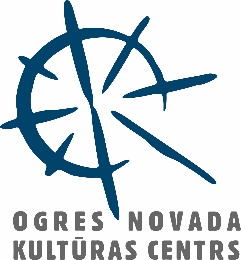 GADATIRGUS PIETEIKUMSOgres novada Kultūras centramtirdzniecībai pasākumā PAVASARA STĀDU TIRDZIŅŠ2024. gada 1.maijā no plkst. 9.00 līdz 13.00(iebraukšana tirdzniecības vietas iekārtošanai 1. maijā no plkst 7.00 līdz 8.30)Aizpildītu pieteikuma veidlapu elektroniski sūta uz e-pastu: gadatirgi@okc.lv      * pieteikumi, kas tiks sūtīti uz citu elektronisko e-pasta adresi netiks izskatīti un reģistrēti!Šis pieteikums kalpo par pamatu rēķina izrakstīšanai, un tā apmaksa ir obligāta rēķinā norādītajā termiņā.Aizpildot šo pieteikumu Jūs piekrītat PAVASARA STĀDU TIRDZIŅA noteikumiem.Uzņēmuma nosaukums/ Individuālā dalībnieka vārds uzvārdsAtbildīgā persona,tālruņa numurs, e-pasta adrese.MAKSĀTĀJA REKVIZĪTINosaukums vai vārds, uzvārdsReģ. Nr. vai personas kods:Bankas konta Nr.:Adrese:E-pasta adrese rēķinam:Piedāvātā produkcija (sortiments) - īss apraksts. *pielikumā atsūtīt Produkcijas vizuālā noformējuma foto.Nepieciešamās tirdzniecības vietas garums metros (pie standarta dziļuma 3 m)Vai nepieciešams elektrības pieslēgums,ja jā, norādīt jaudu kwTirdzniecība notiks no:-galda-telts-specializētā autoVai nepieciešams automašīnas novietošana blakus tirdzniecības vietai(papildus maksa no 30 eiro)Personai ar invaliditāti tiek piemērota 50% atlaide no noteiktās dalības maksas.Atlaide spēkā pasākuma dienā, uzrādot invaliditātes apliecību. *Piemērotā atlaide attiecas tikai uz privātpersonām! *Rīkotāja nolēmumi attiecībā uz Dalībnieku atlasi un tirdzniecības vietu izkārtojumu ir galīgi un nav apstrīdami. *Rīkotāja nolēmumi attiecībā uz Dalībnieku atlasi un tirdzniecības vietu izkārtojumu ir galīgi un nav apstrīdami. 